123 Rue Imaginaire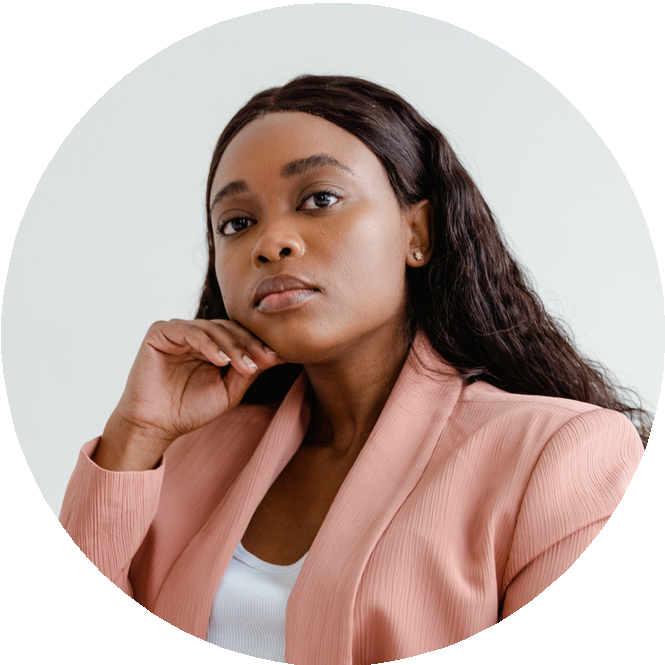 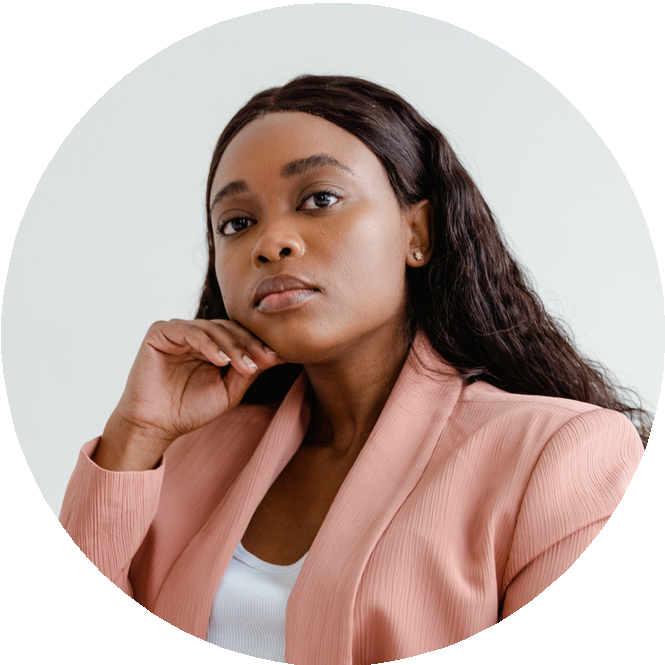 75001 Paris FrankrijkTO:Monsieur Jean BernardDirecteur des Ressources Humaines Agence Marketing Innovante456 Avenue de la Créativité 75008 ParisFrankrijkParis, le [datum]OBJET: CANDIDATURE POUR LE POSTE DE STAGIAIRE EN MARKETINGMonsieur Bernard,Je me permets de vous adresser ma candidature pour le poste de stagiaire en marketing, comme annoncé sur votre site web. Actuellement étudiante en troisième année de licence en Marketing et Communication à l'Université Paris-Sorbonne, je suis particulièrement attirée par l'approche innovante de votre agence en matière de marketing digital et de communication de marque.Au cours de mes études, j'ai eu l'opportunité de développer des compétences clés en marketing stratégique, analyse de marché, et communication digitale. De plus, mon stage précédent chez XYZ Corp m'a permis de mettre en pratique ces connaissances en contribuant à la conception et à la mise en œuvre de campagnes marketing qui ont augmenté la visibilité de l'entreprise de 30% sur les réseaux sociaux.Je suis convaincue que rejoindre votre équipe en tant que stagiaire me permettrait non seulement d'approfondir mes compétences pratiques, mais également de contribuer activement aux projets passionnants de l'Agence Marketing Innovante. Je suis particulièrement intéressée par votre projet récent sur [nom du projet], et je serais ravie de pouvoir apporter ma créativité et mon esprit analytique à des projets similaires.Je suis à votre disposition pour un entretien, afin de discuter plus en détail de ma candidature et de la manière dont je pourrais contribuer à l'équipe de votre agence. Vous trouverez ci-joint mon CV pour plus d'informations sur mon parcours et mes compétences.Je vous remercie de l'attention que vous porterez à ma candidature et espère avoir l'occasion de contribuer au succès de votre agence.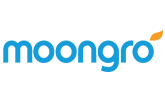 Veuillez agréer, Monsieur, l'expression de mes salutations distinguées.Marie Dupont